FOR IMMEDIATE RELEASE				         	 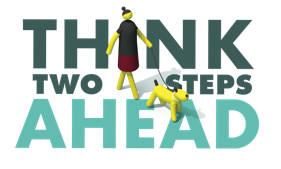 Contact:   Cited During Bicycle, Pedestrian Safety Enforcement Operation, Calif. –  issued  for a variety of violations made by drivers, bicyclists and pedestrians  during a bicycle and pedestrian safety operation on .The operation took place at .  from   people were contacted during the operation. drivers were cited for violations including . bicyclists were cited for violations including . In addition,  people were cited for violations including . “The safety of all road users is a top priority, especially bicyclists and pedestrians because they are the most vulnerable,”   said. “We hope this operation serves as a reminder to everyone to practice safe biking, driving and walking behaviors when they are out.” will be holding another bicycle and pedestrian safety enforcement operation on . Funding for this program was provided by a grant from the California Office of Traffic Safety, through the National Highway Traffic Safety Administration.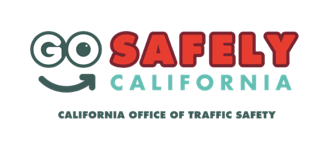 ###